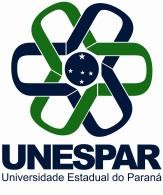 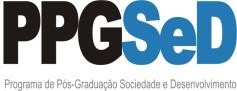 FICHA DE INSCRIÇÃO – Ano Acadêmico 2020– DADOS PESSOAIS– CONTATO– ENDEREÇO– GRADUAÇÃO– OPÇÃO DE LÍNGUA ESTRANGEIRA (indicar APENAS uma)– OPÇÃO DE ENTREVISTA (indicar APENAS uma)*ver item 4.3 do edital– LINHA DE PESQUISA (indicar APENAS uma)– INDICAÇÃO DE ORIENTADOR* (não obrigatório)* Indicar até 2 (dois) orientadores, em ordem de preferência, pertencentes à Linha de Pesquisa escolhida.Nome completoNome completoRG:CPF:Data de nascimento:/	/Sexo:Feminino	MasculinoNacionalidade:Estado civil:E-mail:E-mail:Telefone: (     )Celular: (      )Rua:Rua:Número:Complemento:Bairro:CEP:Cidade:Cidade:Estado:InglêsFrancêsEspanholSolicitação de dispensa (conforme Item 6.3 do edital)PresencialVirtual (online)* Formação humana, processos socioculturais e instituiçõesFormação humana, políticas públicas e produção do espaço1.2.Data:/	/Assinatura: